OBS: PEDIDO MÉDICO: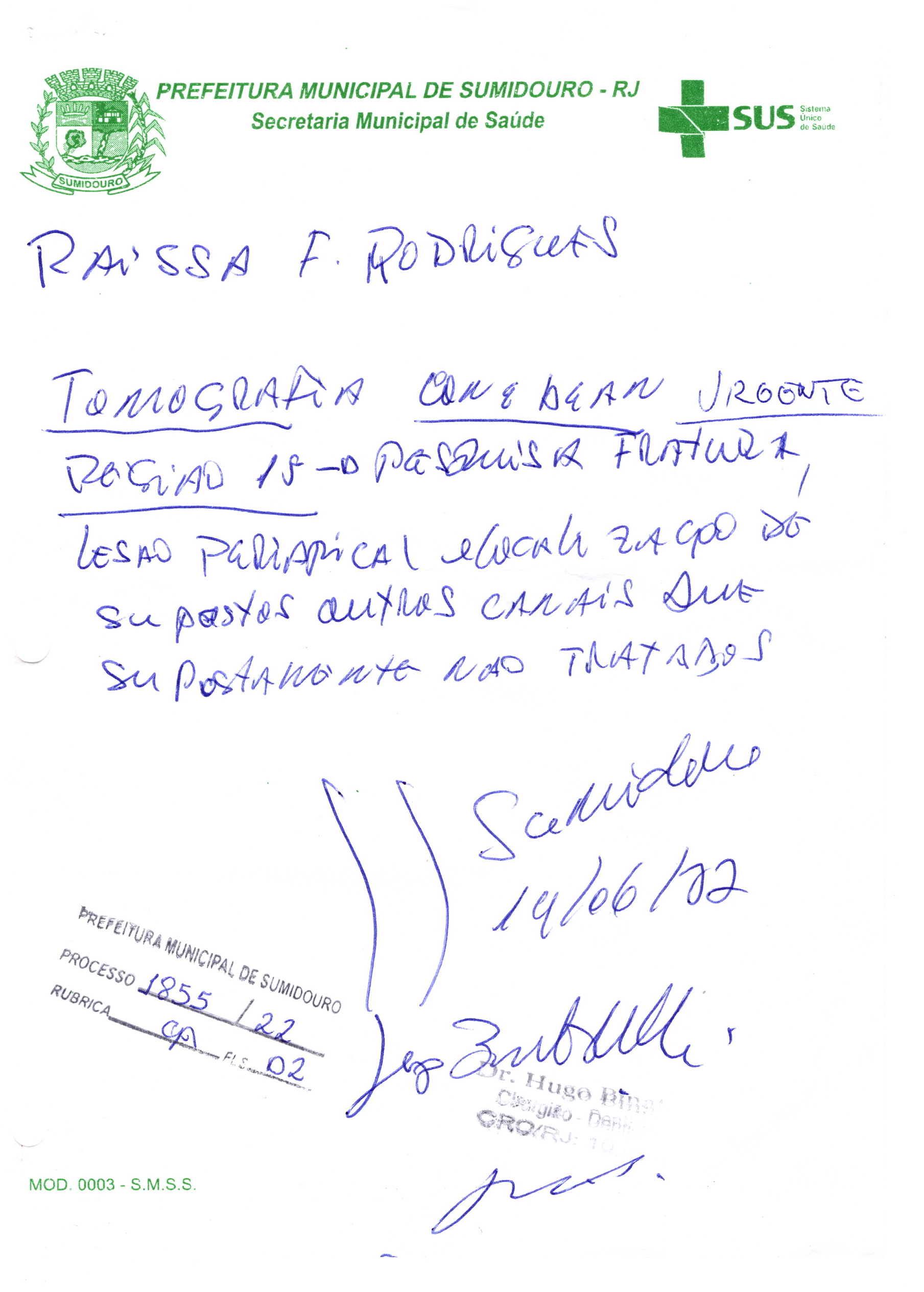 ITEMDESCRIÇÃOUNIDQUANTVALOR TOTAL01TOMOGRAFIA CONE BEANSRV01